CURRICULUM & INSTRUCTION COUNCIL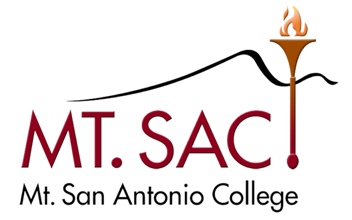 June 9, 2020 Minutes4-2460 3:30 – 5:00 PMVia Zoom MeetingX Kristina Allende, Co-ChairX Madelyn Arballo, Continuing EducationGeorge Bradshaw, Admission & RecordsRichard Mahon, VP InstructionJamaika Fowler, Articulation OfficerX Carol Impara, DL CoordinatorX Joumana McGowan, Assoc. VP InstructionX Dana Miho, FacultySerena Ott, VP Academic SenateX Dianne Rowley, Assist. Curriculum LiaisonX Pauline Swartz, Library & Learning ResourcesX Michelle Sampat, Co-ChairOm Tripathy, FacultyChisa Uyeki, Academic Senate PresidentX Kim Leiloni Nguyen, Outcomes CoordinatorVacant, Student RepresentativeMeeting AgendaOutcomesApproval MinutesMay 26, 2020ApprovedPublic CommentsInformationAcceptance of MinutesDistance Learning Committee MinutesApril 28, 2020May 12, 2020Educational Design Committee MinutesJune 2, 2020Equivalency Committee MinutesOutcomes Committee MinutesTransfer and General Education Subcommittee Minutes Content Review Committee Minutes.AcceptedAccepted. AcceptedNoneNoneNoneNoneNew or Substantive Program ChangesNew CoursesNew Stand-alone coursesCourse DisciplinesItems for Discussion or ActionOn Hold ItemsAP 4051 Course Equivalencies and Variances –  FowlerCourses and Programs in Catalog Not Offered Within 2 Years – J. FowlerAP 4020 Program and curriculum Development – K. Allende2019-20 Meetings3:30-5:002nd & 4th TuesdaysFall 2019September 10 & 24October 8, 22November 12 & 26December 10, Spring 2020March 10 & 24April 14 & 28             May 12 & 26June 9